October 19, 2016A-8918919A-2016-2552334PHILADELPHIA MOVERS LLC600 RED LION RD  APT 65PHILADELPHIA PA  19115RE: A-2016-2552334 – Application of Philadelphia Movers, LLC, 600 Red Lion Rd., Apt. 65, Philadelphia, PA  19115To Whom It May Concern:	The purpose of this Letter is to advise you that your Application, Docket No. A-2016-2552334, has been DENIED by the Pennsylvania Public Utility Commission (Commission).  The Commission has determined that a Certificate of Public Convenience WILL NOT BE GRANTED for the following reason(s):  Failure to respond to a Commission data request.  On August 16, 2016, the Commission requested verified statements in support of the application and the verified statements of the applicant.   The applicant was afforded 30 days to honor the data request and was provided with guidance on how to request a filing extension.  The applicant’s address has been verified as correct and the request has not been returned as non-deliverable.  To date, more than 60 calendar days later, the applicant has failed to submit the required data.	For this reason(s), your application is DENIED and DISMISSED.  If you disagree with this decision, you may request that the Commission reconsider this matter under 52 Pa. Code §5.44.  A petition for reconsideration must be filed with the Commission within twenty (20) days of the date of this Letter.  If no timely request for reconsideration is made, this action will be deemed to be the final action of the Commission.							Very truly yours,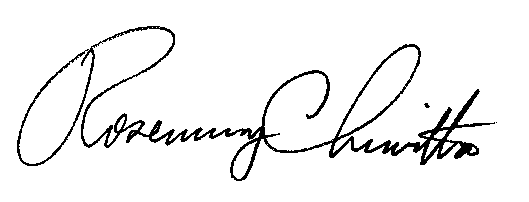 							Rosemary Chiavetta							Secretary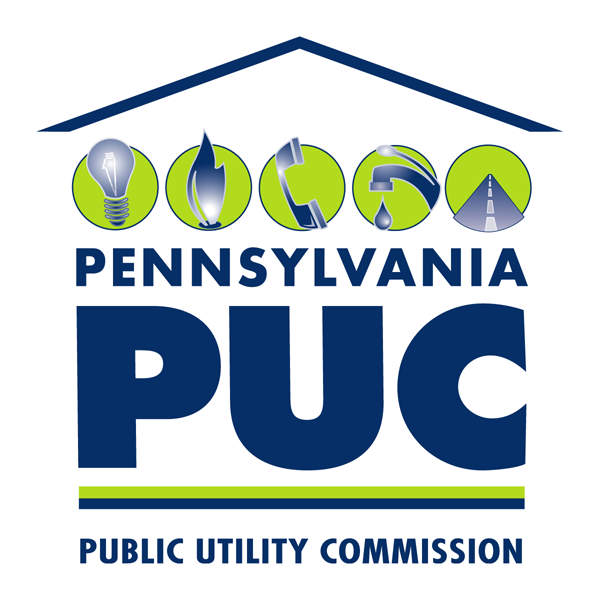 COMMONWEALTH OF PENNSYLVANIAPENNSYLVANIA PUBLIC UTILITY COMMISSIONP.O. BOX 3265, HARRISBURG, PA 17105-3265IN REPLY PLEASE REFER TO OUR FILE